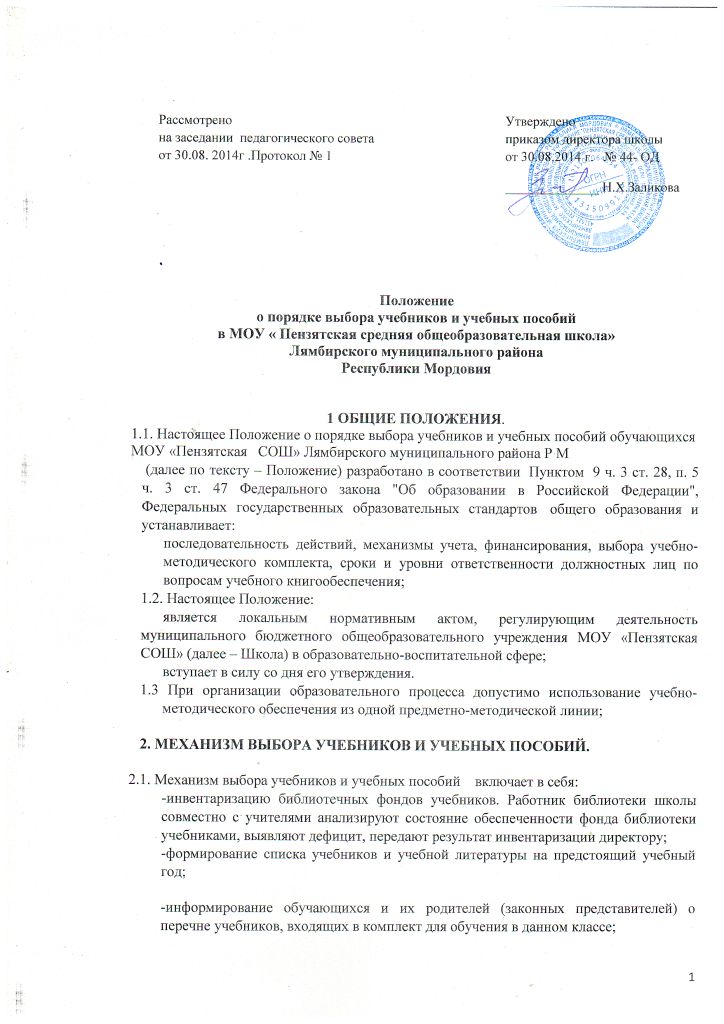 2.2. Процесс работы по формированию списка учебников и учебных пособий включает следующие этапы:-работа педагогического коллектива с Федеральным перечнем учебников, рекомендованных (допущенных) к использованию в образовательных учреждениях;-подготовка перечня учебников, планируемых к использованию в новом учебном году;-составление списка заказа учебников и учебных пособий на следующий учебный год;-заключение договора с поставщиком о закупке учебной литературы;-приобретение учебной литературы.2.3. Обязательные условия к приобретаемым учебникам и учебным пособиям:-допускается использование только учебно-методических комплектов, утвержденных и введенных в действие приказом директора школы, входящих в утвержденные федеральные перечни учебников, рекомендованных (допущенных) Министерством образования и науки Российской Федерации к использованию в образовательном процессе;-приобретение учебников и учебных пособий для обучающихся возможно исключительно в соответствии со Списком учебников для использования в образовательном процессе   на предстоящий учебный год, утвержденным приказом директора школы;-при переходе на Федеральные государственные образовательных стандарты для организации образовательного процесса в классах приобретаются учебники в соответствии с федеральным перечнем учебников с грифом «ФГОС».3. ОТВЕТСТВЕННОСТЬ.3.1. Директор школы несет ответственность за:за соответствие используемых в образовательном процессе учебников и учебных пособий федеральному перечню учебников, рекомендованных (допущенных) Министерством образования и науки Российской Федерации к использованию в образовательном процессе. 3.2. Заместитель директора по учебной работе несет ответственность за:-определение списка учебников в соответствии с утвержденными федеральными перечнями учебников, рекомендованных или допущенных к использованию в образовательном процессе в имеющих государственную аккредитацию и реализующих образовательные программы общего образования образовательных учреждениях, а также учебных пособий, допущенных к использованию в образовательном процессе в таких образовательных учреждениях;-осуществление контроля использования педагогическими работниками в ходе образовательного процесса учебных пособий и материалов, учебников в соответствии:-  со списком учебников и учебных пособий, определенным школой;- с образовательной программой, утвержденной приказом директора школы.3.3. Библиотекарь несет ответственность за:-достоверность информации об имеющихся в фонде библиотеки школы учебниках и учебных пособиях;-достоверность оформления заявки на учебники и учебные пособия в соответствии с реализуемыми школой образовательными программами и имеющимся фондом библиотеки школы;-достоверность информации об обеспеченности учебниками и учебными пособиями обучающихся на начало учебного года; -осуществление контроля за сохранностью учебников и учебных пособий, выданных обучающимся.3.4. Руководитель методического объединения   несет ответственность за:-качество проведения процедуры согласования перечня учебников и учебных пособий на соответствие:-учебно-методическому обеспечению из одной предметно-методической линии; -требованиям федерального государственного образовательного стандарта;-федеральному перечню учебников;-образовательным программам, реализуемым школе;-определение минимального перечня дидактических материалов для обучающихся (рабочие тетради, контурные карты и т.д.), в соответствии с образовательными программами, реализуемыми в школе;-достоверность информации для формирования списка учебников и учебных пособий для обучающихся на предстоящий учебный год;3.5. Вновь прибывшие учащиеся в течение учебного года обеспечиваются учебниками из библиотечного фонда в случае их наличия в фонде, в случае отсутствия – за счет обменного фонда. 